Documento di attestazione L’Organismo o il soggetto con funzioni analoghe all’OIV individuato presso _CONSORZIO INTERCOMUNALE SERVIZI ISCHIA ha effettuato, alla luce delle delibere ANAC n. 1134/2017 e n. 201/2022, la verifica sulla pubblicazione, sulla completezza, sull’aggiornamento e sull’apertura del formato di ciascun documento, dato ed informazione elencati nell’Allegato 2.2 – Griglia di rilevazione al 31 maggio 2022 della delibera n. 201/2022.L’Organismo o il soggetto con funzioni analoghe all’OIV ha svolto gli accertamenti:X tenendo anche conto dei risultati e degli elementi emersi dall’attività di controllo sull’assolvimento degli obblighi di pubblicazione svolta dal Responsabile della prevenzione della corruzione e della trasparenza ai sensi dell’art. 43, co. 1, del d.lgs. n. 33/2013;x in assenza del Responsabile della prevenzione della corruzione e della trasparenza gli accertamenti sono stati svolti solo dal soggetto con funzioni analoghe all’OIV.Sulla base di quanto sopra, ATTESTA CHEX il Consorzio  ha individuato misure organizzative che assicurano il regolare funzionamento dei flussi informativi per la pubblicazione dei dati nella sezione “Amministrazione trasparente” o ”Società trasparente”;x	il consorzio non ha individuato nella sezione Trasparenza del PTPCT i responsabili della trasmissione e della pubblicazione dei documenti, delle informazioni e dei dati ai sensi dell’art. 10 del d.lgs. 33/2013;x il Consorzio NON ha disposto filtri e/o altre soluzioni tecniche atte ad impedire ai motori di ricerca web di indicizzare ed effettuare ricerche all’interno della sezione “Amministrazione trasparente” o ”Società trasparente”, salvo le ipotesi consentite dalla normativa vigente;ATTESTAla veridicità e l’attendibilità, alla data dell’attestazione, di quanto riportato nell’Allegato 2.2 rispetto a quanto pubblicato sul sito della società/ente.Data 30/06/2022							Sig. Teresa Verde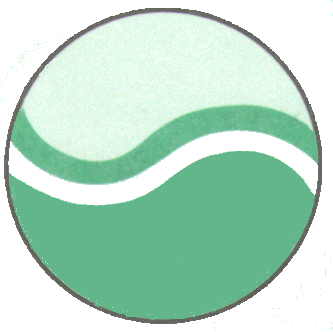 C.I.S.I.CONSORZIO INTERCOMUNALE SERVIZI ISCHIAIN LIQUIDAZIONEVia Leonardo Mazzella  80070 Ischia (NA) - C.F./P.I. 01201390638Telefoni: Telefax: (081) 0122162Pec: cisi@arubapec.it  e–mail : cisi.ischia@libero.it